
Manuel pédagogique de l’animation numérique « La machine à remonter le temps : la ligne LGV au service de la paléontologie »Une tâche complexe sur les climats du passé Intégration dans les programmes :
 Cycle 4 Documents pour l’élèveEn un lieu donné, les climats ont-ils toujours été les mêmes qu’aujourd’hui ?  Consignes A l'aide de l'animation « la machine à remonter le temps : la ligne LGV au service de la paléontologie » et du tableau ci-dessous racontez l'histoire des paysages et des climats près de Poitiers sur les 150 derniers millions d'années. Tableau récapitulatif de certains êtres vivants et de leur milieu de vie : *mangrove : La mangrove est un écosystème de marais maritime comprenant des végétaux spécifiques « arbres surtout », ne se développant que dans la zone de balancement des marées des régions tropicales. ** Sources : http://www.aquarium-larochelle.com)Documents pour le professeur Ce travail peut être proposé en individuel ou en équipe.Aide méthodologique : Pour des élèves ayant des difficultés on peut proposer à la demande le questionnement progressif suivant afin de leur apporter une aide : (ces questions peuvent être données chacune séparément)1- Quels sont les roches et les fossiles les plus anciens ? Pourquoi ?2- Classez les fossiles découverts du plus ancien au plus récent en indiquant une période en millions d'années.3- Indiquez l'animal actuel qui ressemble le plus à chacun des fossiles découverts.4- A partir du « tableau récapitulatif de certains êtres vivants et de leur milieu de vie » et de la réponse précédente que pouvez dire des différents climats dans la région de Poitiers ?Réponse possible :  NB : les élèves peuvent aussi répondre sous la forme d’un tableau ou d’un schéma).Sur le site de construction de la LGV, aux environs de Poitiers on trouve une succession de roches et de fossiles.Les roches les plus anciennes sont les plus profondes. On constate que les roches datant de 150 millions d'années contiennent des fossiles d’ammonites. Les animaux actuels les plus proches sont les nautiles que l'on trouve surtout dans l'océan indien.Les roches datant de 100 millions d'années contiennent des fossiles littoraux, puis continentaux puis des crabes de mangroves. On peut donc dire que la mer s'est peu à peu retirée, puis est revenue. Le tout dans un environnement marécageux tropical. Il y a 98 millions d'années, nous sommes dans un milieu océanique franc, plutôt chaud.Documents complémentaires pour les élèves  Les documents suivants peuvent être proposés, sur leur demande, aux élèves en fonction de leurs questionnements, ou pour aller plus loin.Aquarelle du paléoclimat du site de Jaunay-clan. (Richard Fradet) : Répartition mondiale des mangroves actuelles : 
(d'après Giri et al., 2010)Répartition des grandes zones climatiques à la surface de la Terre : Répartition des plaques tectoniques il y a 150 Ma (http://www.scotese.com) : Répartition des climats au Jurassique (http://www.scotese.com)Thème 1 : La planète Terre, l’environnement et l’action humaineQuelques phénomènes météorologiques et climatiques : les changements climatiques passésCompétences travaillées Domaine du socle Thème 1 : La planète Terre, l’environnement et l’action humaineQuelques phénomènes météorologiques et climatiques : les changements climatiques passésPratiquer des démarches scientifiques Interpréter des résultats et en tirer des conclusions.  Proposer une ou des hypothèses pour résoudre un problème ou une question. Concevoir des expériences pour la ou les tester.  Communiquer sur ses démarches, ses résultats et ses choix, en argumentant.Domaine 4 Domaine 2Domaine 1Thème 1 : La planète Terre, l’environnement et l’action humaineQuelques phénomènes météorologiques et climatiques : les changements climatiques passésUtiliser des outils et mobiliser des méthodes pour apprendre Apprendre à organiser son travail  Identifier et choisir les outils et les techniques pour garder trace de ses recherches (à l’oral et à l’écrit).Domaine 2Thème 1 : La planète Terre, l’environnement et l’action humaineQuelques phénomènes météorologiques et climatiques : les changements climatiques passésPratiquer des langages Lire et exploiter des données présentées sous différentes formes : tableaux, graphiques, diagrammes, dessins, conclusions de recherches, cartes heuristiques, etc. Représenter des données sous différentes formes, passer d’une représentation à une autre et choisir celle qui est adaptée à la situation de travail.Domaine 1Domaine 4 Thème 1 : La planète Terre, l’environnement et l’action humaineQuelques phénomènes météorologiques et climatiques : les changements climatiques passésUtiliser des outils numériques Utiliser des logiciels d’acquisition de données, de simulation et des bases de données.Domaine 2Thème 1 : La planète Terre, l’environnement et l’action humaineQuelques phénomènes météorologiques et climatiques : les changements climatiques passésAdopter un comportement éthique et responsable Comprendre les responsabilités individuelle et collective en matière de préservation des ressources de la planète (biodiversité, ressources minérales et ressources énergétiques) et de santé. Distinguer ce qui relève d’une croyance ou d’une idée et ce qui constitue un savoir scientifique.Domaine 3Domaine 4Domaine 5Thème 1 : La planète Terre, l’environnement et l’action humaineQuelques phénomènes météorologiques et climatiques : les changements climatiques passésSe situer dans l’espace et dans le temps Situer l’espèce humaine dans l’évolution des espèces. Appréhender différentes échelles de temps géologique et biologique Domaine 5Domaine 4 Être vivant Actuel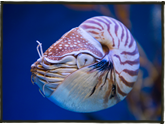 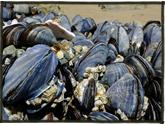 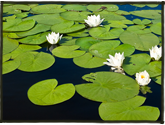 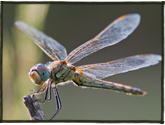 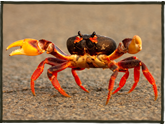 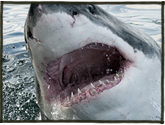 Être vivant ActuelNautileMoulesNénupharLibelluleCrabe des mangrovesRequinMilieu de vieOcéanLittoralÉtangs et rivières calmesÉtangs et rivièresMangroves*OcéanAire de répartitionDe l’océan Indien aux îles Fidji et à l’Australie. Ils abondent à environ 400 mètres de profondeur **Sous quasiment toutes les latitudes.Différentes espèces présentes sur tous le globe sauf dans les régions très froides.Différentes espèces présentes sur tous le globe sauf dans les régions très froides.Zone de balancement des marées des régions tropicales.Zones côtières chaudes (principalement tropicales)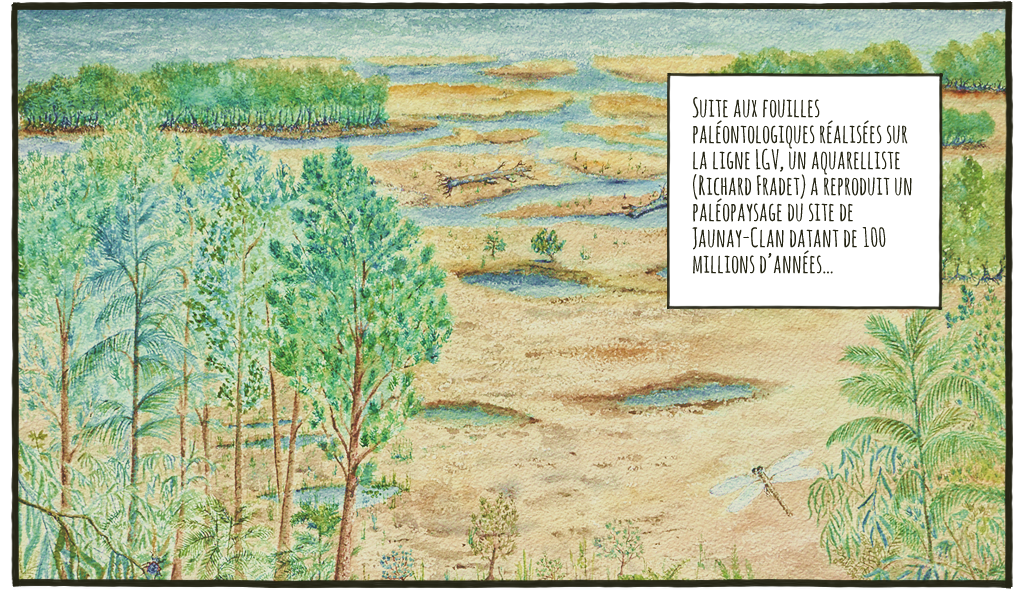 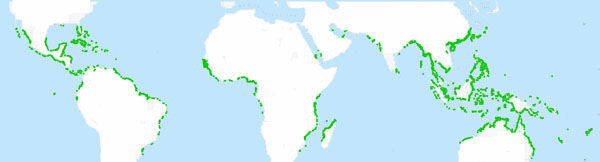 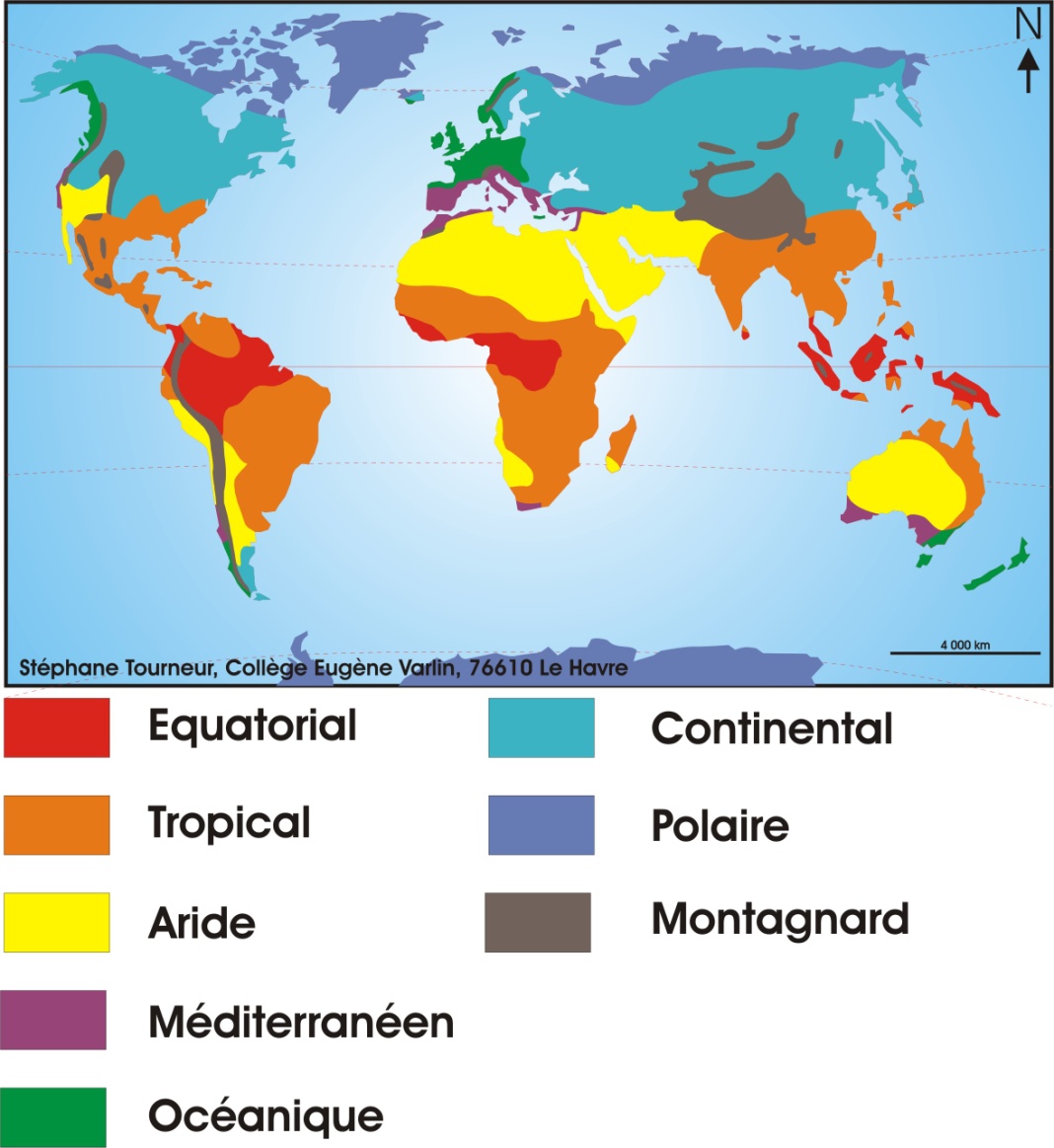 On définit le climat comme les  valeurs moyennes des conditions météorologiques  (température, ensoleillement, pluviométrie) qui règnent dans un lieu donné sur plusieurs dizaines d’années. A l’échelle mondiale, on a défini de grandes zones climatiques représentées sur la carte suivante.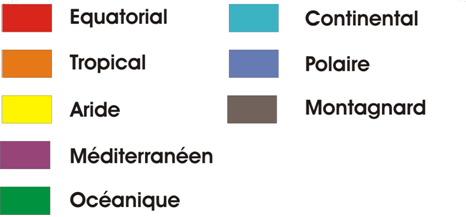 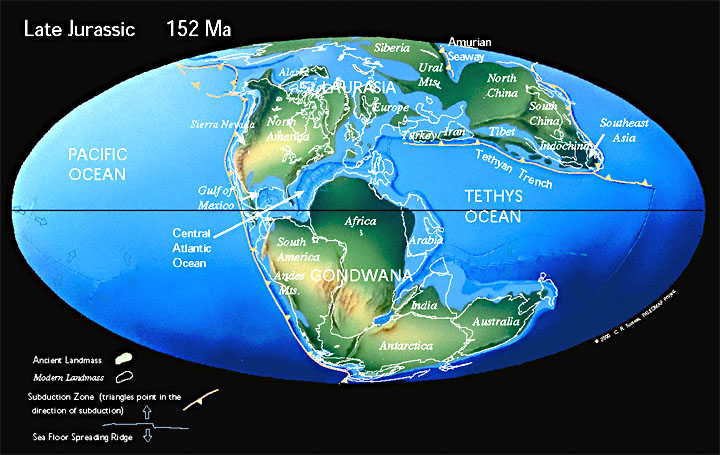 